Placement Change Application – Front Cover 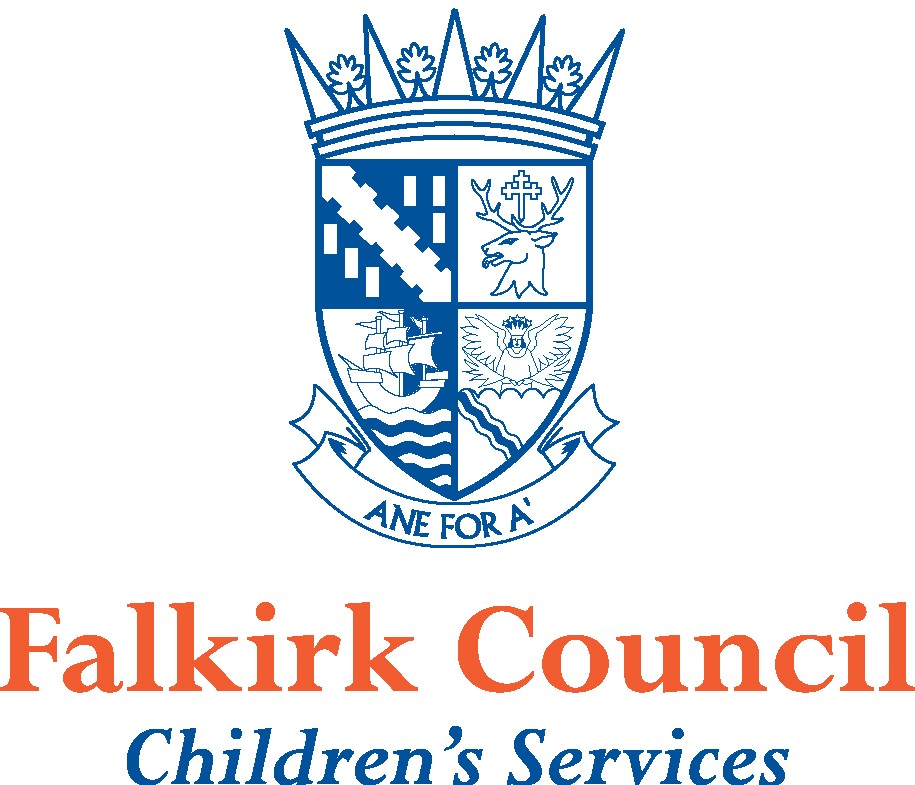 Child/Young Person’s Details:  Please tick ALL that apply currently and previously for child/young person or parents/carers: Supporting paperwork submitted, your checklist: Please ensure that your application comprises all of the information below before submission.  Should any of the information be missing, this will delay the application being considered.Content/detail of paperwork, your checklist – this application must evidence that: The paperwork should provide clear evidence for the key areas that will form the discussion of the Placement Change Panel.  Parent/Carer Consent I have been given a copy of this application and agree with the recommendation.  I understand that my child meets the criteria for referral to the Placement Change Panel, for consideration of a specialist provision placement.  I am also aware that places are allocated on the highest level of needs.Signed: ______________________                       Date: ____________Name (CAPITALS)________________________ Relationship to Child: ___________________ Child/Young Person’s Consent (obtained in whatever format is appropriate for the child or young person).I have been given a copy of this application and agree with the recommendation. Signed: ______________________                       Date: ____________Person Submitting Request (Requestor) on behalf of Team Around the Child: Consultation with Educational Psychologist 	Consultation with ASN Team, if applicable    Referral discussed and paperwork approved by:Name: 	 	      Signature:Designation: 	Headteacher/ASN Co-ordinator 	Date:  _______________________*Electronic signatures acceptable Please submit to edu.pcp@falkirk.gov.uk.   Name:  Date of Birth:  Gender:  Year Stage: Parent/Carer Name/Address: Nursery: Pre-school         Deferred Year(please tick)Parent/Carer Name/Address: Child/Young Person’s Current Address:(if different) Current Placement/School:   Date First Attended:  Preferred method of communication: (tick as required)           Letter                    Email  Please supply Parent/Carer email address (if applicable) Preferred method of communication: (tick as required)           Letter                    Email  Please supply Parent/Carer email address (if applicable) SW name (if applicable)Legislation (e.g. CSO if applicable) Looked After Status: (tick as applicable)                        None            At Home            Away from Home            Previous LAC            LA: Falkirk            Other/specify Looked After Status: (tick as applicable)                        None            At Home            Away from Home            Previous LAC            LA: Falkirk            Other/specify Provision requested Please tick (one only)Provision requested Please tick (one only)Start date requested Expected duration of placement Primary Enhanced ProvisionASC primary provisionASL Wing primary (severe and complex needs)Windsor Park - PrimaryASC secondary provisionCarrongrange HS (severe and complex needs)Windsor Park - SecondaryNameDesignationRequestorEducation contact Educational Psychologist Name(s) and Address(s) of parents/carers not named above to be made aware of the decisions following the Placement Change Meeting: Resources/Supports Previous Current Resources/Supports Previous Current Educational Psychology Service  Outreach Services: ASN/SEBN ExSfLA HoursPhysiotherapyNHS Hours Occupational HealthCAMHSSocial Work C&FSALTSocial Work CwDTOther (please specify):Other (please specify):Joint consideration of proposed placement: (Form 6 - Record of TAC Meeting)  Joint planning and intervention by the TAC: (Form 4 - Child’s Action Plan) This must contain a well-considered plan for mainstreamJoint assessment by the Team Around the Child:  (name if additional document) Additional Views of parents and child:  (tick if additional document included)  Other documents attached (please list):  There is a clear profile of additional support needs (assessment) The approaches and strategies that have been used have been evaluated and analysed, whilst measuring their impact (analysis and evaluation)Reference has been made to attendance trends, with evaluation of impactThere has been consideration and evaluation of any other factors that are significantly impacting this child’s attainment and wellbeingThere has been a range of holistic supports discussed and planned to ensure this child’s needs would be met in their mainstream catchment school There is explanation as to how the child’s needs meet the criteria for the requested placementThe child’s views are recorded in whatever format or by whatever means are appropriateThe parent/carer’s views are clear even if there is no written statement/letter attached Additional assessments from other professionals are relevant and informative Signature:Name (CAPS)Date:Designation:Contact details:  